Publicado en Barcelona el 31/10/2019 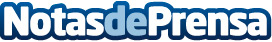 Talio participa en la feria de empleo joven de LanbideEl pasado día 22 de octubre, Ismael Medina, coordinador de Talio asistió a la feria Merkalan de Lanbide en el palacio Kursaal de Donostia para exponer y transmitir la forma de ser y actuar a través de la organización de TalioDatos de contacto:Eva Garcia94 651 99 90Nota de prensa publicada en: https://www.notasdeprensa.es/talio-participa-en-la-feria-de-empleo-joven-de Categorias: Nacional País Vasco Recursos humanos http://www.notasdeprensa.es